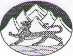 ==================================================================ПОСТАНОВЛЕНИЕГЛАВЫ АДМИНИСТРАЦИИМЕСТНОГО САМОУПРАВЛЕНИЯ ТЕРСКОГОПОСЕЛЕНИЯ МОЗДОКСКОГО РАЙОНАРЕСПУБЛИКИ СЕВЕРНАЯ ОСЕТИЯ-АЛАНИЯ№ 119	от 19.12.2016 г.В соответствии с Федеральным законом от 06.10.2003 № 131-ФЗ «Об общих принципах организации местного самоуправления в Российской Федерации», Федеральным законом Российской Федерации от 07.12.2011 № 416-ФЗ "О водоснабжении и водоотведении", с постановлением Правительства Российской Федерации от 06.03.1998 № 292 «О Концепции Федеральной целевой программы "Обеспечение населения России питьевой водой" и осуществлении первоочередных мероприятий по улучшению водоснабжения населения», руководствуясь Уставом Терского сельского поселения, в целях осуществления первоочередных мероприятий по улучшению водоснабжения населения, ПОСТАНОВЛЯЮ:1. Утвердить план мероприятий по улучшению качества питьевой воды в Терском сельском поселении на 2017 - 2020 годы» (Приложение).2. Настоящее постановление вступает в силу со дня его обнародования (опубликования) в здании Администрации Терского сельского поселения на информационном стенде и подлежит размещению на официальном сайте Администрации Терского сельского поселения в информационно- телекоммуникационной сети «Интернет».3. Контроль за выполнением настоящего постановления оставляю за собой.Глава  Терского сельского  поселения 				       И.А. ПотаповаПриложение к постановлению Администрации Терского сельского поселения от  19.12.2016 г. № 119План мероприятий по улучшению качества питьевой воды  в Терском сельском поселении  на 2017-2020 годыОб утверждении плана мероприятий по улучшению качества питьевой воды в Терском  сельском поселении     на 2017 – 2020  годы№№п.п.Наименование мероприятияПериод проведения (годы)Финансирование  тыс. руб.Финансирование  тыс. руб.Финансирование  тыс. руб.Финансирование  тыс. руб.Финансирование  тыс. руб.Ответственный№№п.п.Наименование мероприятияПериод проведения (годы)Всего тыс. руб.2017201820192020ОтветственныйПроведение технического обследования централизованных  систем холодного водоснабжения.ежегодно0,000,000,000,000,00МУП «Терское УКХ»Создание мест отбора проб воды из скважин2017 г.0,000,000,000,000,00МУП « Терское  УКХ»Обследование сетей и трубопроводов на утечку и ее устранениеЕжегодно в течении года280,0070,0070,0070,0070,00МУП «Терское  УКХЛабораторно- производственный контроль качества питьевой воды, подаваемой населению.Очистка водонапорной башни с. Троицкого Дезинфекция ул. Степная2018 г.600,00150,00150,00150,00150,00МУП « Терское  УКХ»Санитарная очистка территории водозаборной скважины с. Троицкого и зоны санитарной охраны подземных источниковЕжегодно в течении года80,0020,0020,0020,0020,00МУП « Терское  УКХРемонтно – восстановительные работы на водозаборной скважинеЕжегодно в течении года по мере необходимости300,000,00100,00100,00100,00Собственник Администрация Терского сельского поселенияМУП « Терское  УКХМероприятия по защите источников от загрязнения, улучшение состояния санитарных защитных зон разных уровнейЕжегодно в течении года0,000,000,000,000,00МУП « Терское  УКХОбустройство зон санитарной охраны (первого пояса)0,000,000,000,000,00Собственник Администрация Терского сельского поселенияПрограмма проведения    производственного контроля. Организация лабораторных исследований.2017 -2020 г.г.88,0022,022,022,022,0МУП « Терское  УКХ»ИТОГО:ИТОГО:1348,00262,00362,00362,00362,00